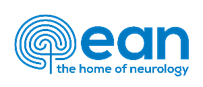 EAN Fellowship 2023 – research trainingRecommendation by current departmentHead of department:      Institution:      Address:      Tel:      E-mail:      I recommendName of Applicant:      for an EAN Fellowship to carry out the research projectTitle of Project       atHosting Department       The applicant will be given leave of absence for the duration of the fellowship.…………………………………………		                            …………………………..………………..	Date							Signature head of department